Aanvraagformulier vakantie- en extraverlof 
( te gebruiken bij punt A, B, c en D uit de verlofregeling van de OBS De Romte )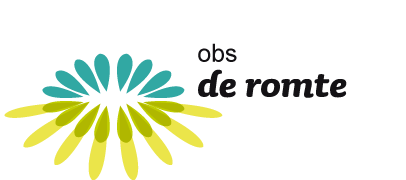 Aan de directeur van de OBS De Romte,In te vullen door de aanvrager 							(indien te weinig ruimte: verklaring op bijlage)datum: 				handtekening:In te vullen door de directeur van de OBS De Romte 

Het verlof wordt wel verleend / niet verleend. 
De reden daarvan is: 

O 	De toestemming valt binnen de daarvoor geldende afspraken ín de Verlofregeling; 
 	( de  punten A, B of C ) 

O 	____________________________________________________________________________

  	____________________________________________________________________________ 

 	____________________________________________________________________________

 					datum: 				handtekening:Naam aanvrager:Adres:	Postcode en woonplaats:Telefoon:Naam / namen van de leerling(en) 
waarvoor verlof wordt aangevraagd:Geboortedatum/-data leerling(en):Periodeverlof: 	Reden voor het verlof:	